Master Your Maths 5 Answers (Week 27) Daily Work and Weekly Test (20/4/2020 – 24/4/2020)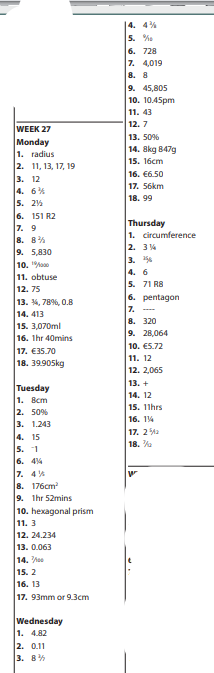 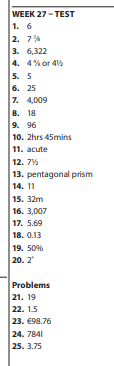 Busy at Maths 5 Answers Chapter 25 (Weight)p. 136Q. 1 (a) 9/1000kg = 0.009kg                                  Q. 2 (a) 553/1000kg = 533g(b) 14/1000kg = 0.014kg	(b) 6/1000kg = 6g(c) 3/1000kg = 0.003kg	(c) 72/1000kg = 72g(d) 416/1000kg = 0.416kg	(d) 272/1000kg = 272g(e) 228/1000kg = 0.228kg	(e) 650/1000kg = 650g(f) 67/1000kg = 0.067kg	(f) 165/1000kg = 165g(g) 923/1000kg = 0.923kg	(g) 810/1000kg = 810g(h) 503/1000kg = 0.503kg	(h) 10/1000kg = 10g(i) 156/1000kg = 0.156kg	(i) 384/1000kg = 384g(j) 830/1000kg = 0.830kg	(j) 700/1000kg = 700g(k) 449/1000kg = 0.449kg                                               (k) 990/1000kg = 990gQ 3 (a) 2,736g        (b) 6,259g      (c) 4,372g          (d) 3,257g      (e) 8,057g       (f) 5, 418g         (g) 6,450g       (h) 3,300g       (i)3,709g       (j) 8,731g(k) 5,008gQ 4 (a) 1.737kg     (b) 1.459kg        (c) 6.281kg       (d) 2.046kg     (e) 0.990kg(f) 3.553kg   (g) 8.300kg     (h) 6.430kg      (i) 7.084kg     (j) 5.308kg    (k) 9.004kgMaths Fact = 170kg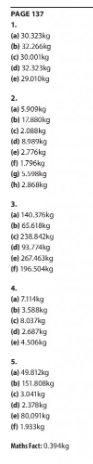 Bun Go Barr P.104 + 105ACEShuighD’fhanD’inisBhuailLeagMhoillighNí dhearna LiomDuitLeisUirthiOrainnLibhDóibhOrm BhíTháinigD’ith ChonaicRugFuairRinneChualaChaithDúirtChuaigh